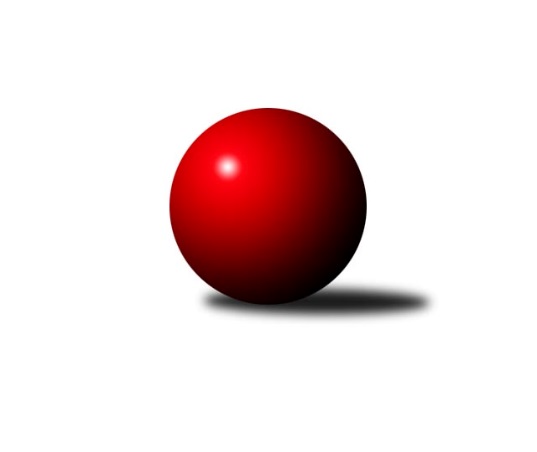 Č.5Ročník 2018/2019	20.5.2024 Bundesliga Opava 2018/2019Statistika 5. kolaTabulka družstev:		družstvo	záp	výh	rem	proh	skore	sety	průměr	body	plné	dorážka	chyby	1.	Mustangové	5	4	1	0	41 : 9 	(15.5 : 4.5)	1671	9	1671	0	0	2.	bufet Pája	5	4	1	0	39 : 11 	(14.5 : 4.5)	1665	9	1665	0	0	3.	Isotra	6	4	0	2	36 : 24 	(14.0 : 9.0)	1635	8	1635	0	0	4.	Orel Stěbořice	6	3	0	3	32 : 28 	(13.0 : 11.0)	1475	6	1475	0	0	5.	Pauta	5	2	0	3	14 : 36 	(5.0 : 15.0)	1273	4	1273	0	0	6.	Hobes	4	1	0	3	14 : 26 	(6.0 : 10.0)	1638	2	1638	0	0	7.	Sako	4	1	0	3	14 : 26 	(6.0 : 10.0)	1319	2	1319	0	0	8.	Zrapos	5	0	0	5	10 : 40 	(5.0 : 15.0)	1225	0	1225	0	0Tabulka doma:		družstvo	záp	výh	rem	proh	skore	sety	průměr	body	maximum	minimum	1.	Mustangové	3	3	0	0	28 : 2 	(11.0 : 1.0)	1675	6	1700	1627	2.	Isotra	4	3	0	1	24 : 16 	(9.0 : 6.0)	1627	6	1769	1558	3.	bufet Pája	3	2	1	0	23 : 7 	(9.5 : 2.5)	1679	5	1808	1583	4.	Orel Stěbořice	3	2	0	1	18 : 12 	(7.0 : 5.0)	1469	4	1494	1453	5.	Hobes	1	1	0	0	10 : 0 	(4.0 : 0.0)	1678	2	1678	1678	6.	Sako	2	1	0	1	8 : 12 	(3.0 : 5.0)	1327	2	1355	1299	7.	Pauta	2	1	0	1	6 : 14 	(2.0 : 6.0)	1304	2	1388	1220	8.	Zrapos	2	0	0	2	4 : 16 	(2.0 : 6.0)	1190	0	1242	1137Tabulka venku:		družstvo	záp	výh	rem	proh	skore	sety	průměr	body	maximum	minimum	1.	bufet Pája	2	2	0	0	16 : 4 	(5.0 : 2.0)	1644	4	1707	1581	2.	Mustangové	2	1	1	0	13 : 7 	(4.5 : 3.5)	1666	3	1678	1653	3.	Isotra	2	1	0	1	12 : 8 	(5.0 : 3.0)	1651	2	1661	1641	4.	Orel Stěbořice	3	1	0	2	14 : 16 	(6.0 : 6.0)	1480	2	1574	1365	5.	Pauta	3	1	0	2	8 : 22 	(3.0 : 9.0)	1253	2	1387	1157	6.	Sako	2	0	0	2	6 : 14 	(3.0 : 5.0)	1311	0	1330	1292	7.	Zrapos	3	0	0	3	6 : 24 	(3.0 : 9.0)	1249	0	1268	1220	8.	Hobes	3	0	0	3	4 : 26 	(2.0 : 10.0)	1624	0	1687	1563Tabulka podzimní části:		družstvo	záp	výh	rem	proh	skore	sety	průměr	body	doma	venku	1.	Mustangové	5	4	1	0	41 : 9 	(15.5 : 4.5)	1671	9 	3 	0 	0 	1 	1 	0	2.	bufet Pája	5	4	1	0	39 : 11 	(14.5 : 4.5)	1665	9 	2 	1 	0 	2 	0 	0	3.	Isotra	6	4	0	2	36 : 24 	(14.0 : 9.0)	1635	8 	3 	0 	1 	1 	0 	1	4.	Orel Stěbořice	6	3	0	3	32 : 28 	(13.0 : 11.0)	1475	6 	2 	0 	1 	1 	0 	2	5.	Pauta	5	2	0	3	14 : 36 	(5.0 : 15.0)	1273	4 	1 	0 	1 	1 	0 	2	6.	Hobes	4	1	0	3	14 : 26 	(6.0 : 10.0)	1638	2 	1 	0 	0 	0 	0 	3	7.	Sako	4	1	0	3	14 : 26 	(6.0 : 10.0)	1319	2 	1 	0 	1 	0 	0 	2	8.	Zrapos	5	0	0	5	10 : 40 	(5.0 : 15.0)	1225	0 	0 	0 	2 	0 	0 	3Tabulka jarní části:		družstvo	záp	výh	rem	proh	skore	sety	průměr	body	doma	venku	1.	Zrapos	0	0	0	0	0 : 0 	(0.0 : 0.0)	0	0 	0 	0 	0 	0 	0 	0 	2.	Mustangové	0	0	0	0	0 : 0 	(0.0 : 0.0)	0	0 	0 	0 	0 	0 	0 	0 	3.	Isotra	0	0	0	0	0 : 0 	(0.0 : 0.0)	0	0 	0 	0 	0 	0 	0 	0 	4.	Pauta	0	0	0	0	0 : 0 	(0.0 : 0.0)	0	0 	0 	0 	0 	0 	0 	0 	5.	Sako	0	0	0	0	0 : 0 	(0.0 : 0.0)	0	0 	0 	0 	0 	0 	0 	0 	6.	Orel Stěbořice	0	0	0	0	0 : 0 	(0.0 : 0.0)	0	0 	0 	0 	0 	0 	0 	0 	7.	Hobes	0	0	0	0	0 : 0 	(0.0 : 0.0)	0	0 	0 	0 	0 	0 	0 	0 	8.	bufet Pája	0	0	0	0	0 : 0 	(0.0 : 0.0)	0	0 	0 	0 	0 	0 	0 	0 Zisk bodů pro družstvo:		jméno hráče	družstvo	body	zápasy	v %	dílčí body	sety	v %	1.	Milan Jahn 	bufet Pája  	10	/	5	(100%)		/		(%)	2.	Josef Hendrych 	Isotra  	10	/	6	(83%)		/		(%)	3.	Michal Blažek 	bufet Pája  	9	/	5	(90%)		/		(%)	4.	Jan Láznička 	Orel Stěbořice  	8	/	6	(67%)		/		(%)	5.	Břetislav Mrkvica 	Mustangové  	7	/	4	(88%)		/		(%)	6.	Lída Rychlá 	Sako  	6	/	3	(100%)		/		(%)	7.	Jiří Staněk 	Isotra  	6	/	3	(100%)		/		(%)	8.	Patrik Martinek 	Orel Stěbořice  	6	/	3	(100%)		/		(%)	9.	Karel Kuchař 	Mustangové  	6	/	4	(75%)		/		(%)	10.	Zdeněk Chlopčík 	Mustangové  	6	/	4	(75%)		/		(%)	11.	Petr Berger 	Orel Stěbořice  	6	/	4	(75%)		/		(%)	12.	Petr Bracek ml. 	bufet Pája  	6	/	4	(75%)		/		(%)	13.	David Schiedek 	Hobes  	4	/	2	(100%)		/		(%)	14.	Tomáš Heinz 	Sako  	4	/	2	(100%)		/		(%)	15.	Tomáš Valíček 	bufet Pája  	4	/	2	(100%)		/		(%)	16.	Svatopluk Kříž 	Mustangové  	4	/	2	(100%)		/		(%)	17.	Petr Číž 	Mustangové  	4	/	3	(67%)		/		(%)	18.	Jaromír Martiník 	Hobes  	4	/	4	(50%)		/		(%)	19.	Jindřich Hanel 	Orel Stěbořice  	4	/	4	(50%)		/		(%)	20.	Pavel Budík 	Pauta  	4	/	4	(50%)		/		(%)	21.	Petr Mrkvička 	Zrapos  	4	/	4	(50%)		/		(%)	22.	M Stavařová 	Isotra  	4	/	4	(50%)		/		(%)	23.	Zuzana Siberová 	Zrapos  	4	/	4	(50%)		/		(%)	24.	Jindřiška Kadlecová 	Isotra  	4	/	4	(50%)		/		(%)	25.	Jiří Breksa 	Pauta  	4	/	5	(40%)		/		(%)	26.	Aleš Staněk 	Isotra  	2	/	1	(100%)		/		(%)	27.	Josef Paulus 	Zrapos  	2	/	1	(100%)		/		(%)	28.	Jan Štencel 	Orel Stěbořice  	2	/	1	(100%)		/		(%)	29.	Václav Boháčik 	Mustangové  	2	/	1	(100%)		/		(%)	30.	Petr Salich 	Sako  	2	/	1	(100%)		/		(%)	31.	Rudolf Tvrdoň 	Mustangové  	2	/	1	(100%)		/		(%)	32.	Vladimír Kozák 	bufet Pája  	2	/	2	(50%)		/		(%)	33.	Jana Martiníková 	Hobes  	2	/	3	(33%)		/		(%)	34.	Miroslav Procházka 	Hobes  	2	/	3	(33%)		/		(%)	35.	Pavel Vašek 	Isotra  	2	/	4	(25%)		/		(%)	36.	Marie Holešová 	Pauta  	2	/	4	(25%)		/		(%)	37.	Martin Koraba 	Hobes  	0	/	1	(0%)		/		(%)	38.	Jaroslav Lakomý 	Hobes  	0	/	1	(0%)		/		(%)	39.	Jiří Jedlička 	Hobes  	0	/	1	(0%)		/		(%)	40.	. Kramná 	Zrapos  	0	/	1	(0%)		/		(%)	41.	R Kratochvíl 	Pauta  	0	/	1	(0%)		/		(%)	42.	Pavel Jašek 	bufet Pája  	0	/	1	(0%)		/		(%)	43.	Lenka Nevřelová 	Pauta  	0	/	1	(0%)		/		(%)	44.	Tomáš Kremser 	Orel Stěbořice  	0	/	1	(0%)		/		(%)	45.	Petr Bracek st. 	bufet Pája  	0	/	1	(0%)		/		(%)	46.	Jana Kašparová 	Hobes  	0	/	1	(0%)		/		(%)	47.	Bára Mocková 	Pauta  	0	/	1	(0%)		/		(%)	48.	Pavel Martinec 	Mustangové  	0	/	1	(0%)		/		(%)	49.	Jaroslav Graca 	Orel Stěbořice  	0	/	1	(0%)		/		(%)	50.	Miroslav Toman 	Pauta  	0	/	2	(0%)		/		(%)	51.	. Wirkosch 	Zrapos  	0	/	2	(0%)		/		(%)	52.	Petr Moravec 	Orel Stěbořice  	0	/	2	(0%)		/		(%)	53.	Petr Wirkotch 	Zrapos  	0	/	2	(0%)		/		(%)	54.	. Konopka 	Orel Stěbořice  	0	/	2	(0%)		/		(%)	55.	Petra Kramná  	Zrapos  	0	/	2	(0%)		/		(%)	56.	Erich Stavař 	Isotra  	0	/	2	(0%)		/		(%)	57.	Z. Kratochvíl 	Pauta  	0	/	2	(0%)		/		(%)	58.	David Hrin 	Sako  	0	/	3	(0%)		/		(%)	59.	Marta Špačková 	Sako  	0	/	3	(0%)		/		(%)	60.	Jolana Rybová 	Zrapos  	0	/	4	(0%)		/		(%)	61.	Šárka Bainová 	Sako  	0	/	4	(0%)		/		(%)Průměry na kuželnách:		kuželna	průměr	plné	dorážka	chyby	výkon na hráče	1.	HB, 1-4	1483	1483	0	0.0	(370.9)Nejlepší výkony na kuželnách:HB, 1-4bufet Pája 	1808	1. kolo	Jiří Staněk 	Isotra 	509	5. koloIsotra 	1769	5. kolo	Milan Jahn 	bufet Pája 	486	5. kolobufet Pája 	1707	3. kolo	Josef Hendrych 	Isotra 	469	2. koloMustangové 	1700	3. kolo	Jiří Staněk 	Isotra 	466	2. koloMustangové 	1697	4. kolo	Petr Bracek ml. 	bufet Pája 	462	1. koloHobes 	1687	5. kolo	Tomáš Valíček 	bufet Pája 	461	1. koloHobes 	1678	4. kolo	David Schiedek 	Hobes 	458	4. koloMustangové 	1678	2. kolo	Petr Číž 	Mustangové 	456	2. koloIsotra 	1661	2. kolo	Jaromír Martiník 	Hobes 	456	5. koloMustangové 	1653	5. kolo	Jaromír Martiník 	Hobes 	456	4. koloČetnost výsledků:	8 : 2	5x	6 : 4	3x	5 : 5	1x	4 : 6	1x	2 : 8	3x	10 : 0	5x	0 : 10	2x